Easiest Native Plant Species for Santa Cruz County – Groundcovers  Ceanothus thyrsiflorus var. thyrsiflorus – Creeping Blueblossom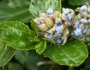 Grows well in many different soils and tolerates poor or fast draining situations. Great for erosion control.  Wide spread – up to 15’.  Ceanothus thyrsiflorus var. griseus – Carmel Creeper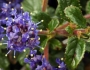 Fast and easy.  One of the most commonly planted groundcovers in California.  Can also spread up to 15’.  Fragaria chiloensis – Beach strawberry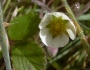 Beautiful dark glossy leaves, it is the parent of commercial strawberries whose genes provide vigor.  Prefers sandy soils.  Fragaria vesca – Wood strawberry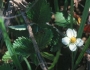 Can quickly cover an area.  Good under trees, tasty fruit.  Easy-care.  Erigeron glaucus – Seaside daisy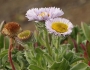 Loves our coastal climate, very showy, in bloom almost all year, deer resistant.  Up to 2’ spread.  Grindelia stricta – Gumplant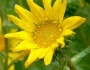 Long-flowering, can spread 6-10’, takes salt spray and supports a wide diversity of bees.  Deer resistant.  Used to treat poison oak and as an adhesive.  Corethrogyne filangifolia – California aster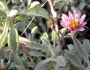 Formerly called Lessingia filangifolia, a long-flowering butterfly plant that prefers well-drained soils.  Silvery foliage, light purple to pink flowers.Clinopodium douglasii – Yerba Buena (good herb)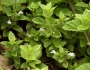 A low trailing plant with dainty oval mint-scented leaves.  Edible and makes a great tea.  For woodland gardens.    Arctostaphylos hookeri  ssp. hearstiorum and Monterey Carpet– Hooker’s manzanita.     Rare, threatened or endangered in the wild.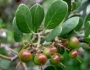 These 2 subspecies are very low growing approx. 1 ft tall X 6 ft wide